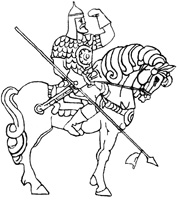 КомпозицииNN54ммИмяОПТ 15%коллекционка(руб)Розницаколлекционка(руб)ОПТ 15%ТОП (руб)РозницаTOП(руб)4.106Наполеон на троне680080001423716750FN4010Карета Наполеона7437587500127500150000TR1800Древний Рим «Черепаха»5176560900SR1802Древний Рим «Скорпион»1487517500SR1802аДревний Рим «Скорпион» (центурион с аквилой)182752150040ммРимский слон1870022000ER 1801Римский слон32300380005418763750Диорама с Римским слономВода, конный варвар, +4 пеш129200152000EI2100Свадебный кортеж на Слоне29750350004845057000EI2101Тигровая охота Раджа на Слоне33575395005312562500GF8000Спартанская фаланга (12шт)3272538500MF8001Македонская фаланга327253850019.11Персидская боевая колесница2601030600459005400019.16Ассирийская колесница с 1 чел2363027800340004000019.16Ассирийская колесница 2 чел260103060019.09Карфагенская колесница26010306004590054000